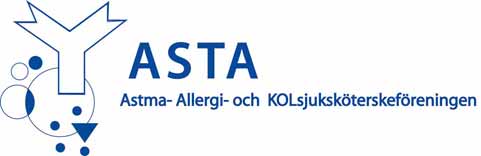 Eva Österlund Efraimssons minnesfond Fonden upprättades efter att Eva, vår kollega, vän och styrelsemedlem, hastigt gick bort i en tragisk olycka. Tillsammans med familjen beslutades att fondmedlen skulle gå till forskning och kvalitetsutveckling av vården till personer med KOL och astma, vilket Eva själv brann för.Utlysning av forsknings- och utvecklingsstipendium Stipendiet på 20 000kr avser att stimulera till patientnära forskningsarbete inom astma-, allergi- och KOL‐området och lägst på avancerad nivå.Stipendiet kan sökas av ASTA medlem som varit medlem i minst 2 år och som avser att driva forsknings och eller utvecklingsprojekt inom ämnesområdet. Ansökan sker via formulär på hemsidan som skickas per e-post till: Therese.sterner@mau.seStipendieutdelningen kommer att ske under ASTA-dagarna i Halmstad 20- 21 april 2023.Sista ansökningsdag den 20 mars 2023.Se ansökningsformulär